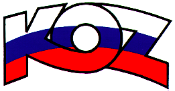 KONFEDERÁCIA ODBOROVÝCH ZVÄZOV SLOVENSKEJ REPUBLIKY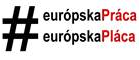 Materiál na rokovanie HSR SR 19.2.2018               bod 6 S T A N O V I S K Ok návrhu nariadenia vlády Slovenskej republiky, ktorým sa mení a dopĺňa nariadenie vlády Slovenskej republiky č. 342/2014 Z. z., ktorým sa ustanovujú pravidlá poskytovania podpory v poľnohospodárstve v súvislosti so schémami oddelených priamych platieb v znení neskorších predpisovPopis materiáluPredložený návrh nariadenia vlády je aproximačného charakteru. Dôvodom je novelizácia základnej a sekundárnej legislatívy EÚ pre poskytovanie priamych platieb a potreba úpravy pravidiel pre predkladanie príloh k žiadostiam a krížové plnenie vyplývajúca z aplikačnej praxe.Na základe uvedeného sa precizuje implementácia nového systému priamych platieb, pokiaľ ide o niektoré minimálne požiadavky na získanie priamych platieb a všeobecné požiadavky, najmä v súvislosti s platbou na poľnohospodárske postupy prospešné pre klímu a životné prostredie. Upravujú sa aj vybrané podmienky krížového plnenia, ako aj  pravidlá pre predkladanie príloh k žiadostiam. Stanovisko KOZ SRKOZ SR nemá pripomienky k návrhu nariadeniu vlády Slovenskej republiky, ktorým sa mení a dopĺňa nariadenie vlády Slovenskej republiky č. 342/2014 Z. z., ktorým sa ustanovujú pravidlá poskytovania podpory v poľnohospodárstve v súvislosti so schémami oddelených priamych platieb v znení neskorších predpisov.Závery a odporúčaniaKOZ SR odporúča návrh predloženého nariadenia vlády na ďalšie legislatívne konanie.